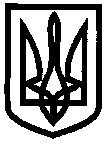 ДЕПАРТАМЕНТ НАУКИ І ОСВІТИ ХАРКІВСЬКОЇ ОБЛАСНОЇ ДЕРЖАВНОЇ АДМІНІСТРАЦІЇ ДЕРЖАВНИЙ НАВЧАЛЬНИЙ ЗАКЛАД«Ізюмський регіональний центр професійної освіти»НАКАЗм. Ізюм 12.04.2018                                                                    			 № 49Про участь команди ДНЗ «Ізюмський РЦПО» в змаганнях Спартакіади серед підприємств, організаційта установ м. Ізюмаз боулінгу	Згідно календарю та регламенту змагань Спартакіади м. ІзюмаНАКАЗУЮ:	1.14 квітня 2018 року відрядити команду працівників ДНЗ «Ізюмський РЦПО» для участі в змаганнях з боулінгу у складі:	Шурчилов С.Е.	Кравченко О.П.	Смірнов Є.М.	Сергеєва В.Л.	Воротиленко О.Л.та представника команди, керівника фізичного виховання Суддю В.І.	2.Місце проведення: на базі розважального центру «МАРС» початок о 10.00	3.Контроль за виконанням даного наказу покласти на заступника директора з НР Чупову В.В.В. о. директора ДНЗ «Ізюмський регіональний центр професійної освіти»							О.М.МашковЮрисконсульт:								В.І.БондаренкоПідготував: Суддя В.І.З наказом ознайомлені:Суддя В.І.Шурчилов С.Е.Кравченко О.П.Смірнов Є.М.Сергеєва В.Л.Воротиленко О.Л.